ПРОЕКТРОССИЙСКАЯ ФЕДЕРАЦИЯБЕЛГОРОДСКАЯ ОБЛАСТЬМУНИЦИПАЛЬНЫЙ РАЙОН «ЧЕРНЯНСКИЙ РАЙОН»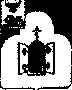 ПОСЕЛКОВОЕ СОБРАНИЕ ГОРОДСКОГО ПОСЕЛЕНИЯ «ПОСЕЛОК ЧЕРНЯНКА»РЕШЕНИЕп. Чернянка___ __________2024 года 							№ _____О внесении изменений и дополнений в Устав городского поселения «Поселок Чернянка» муниципального района «Чернянский район»Белгородской области	В целях приведения норм Устава городского поселения «Поселок Чернянка» муниципального района «Чернянский район» Белгородской области в соответствие с Федеральным законом от 06.10.2003 г. № 131-ФЗ «Об общих принципах организации местного самоуправления в Российской Федерации», поселковое собрание городского поселения «Поселок Чернянка» р е ш и л о:1. Внести в Устав городского поселения «Поселок Чернянка» муниципального района «Чернянский район» Белгородской области, принятый решением поселкового собрания городского поселения «Поселок Чернянка» от 7 декабря 2005 года № 8 (в редакции решений от 06.04.2009 № 49, от 22.06.2012 № 166, от 12.02.2013 № 200, от 10.12.2015 № 128, от 07.12.2017 № 84, от 29.04.2019 № 14, от 02.11.2020 № 27, от 31.05.2021 № 13, от 28.01.2022 № 3, от 20.11.2023 № 19, от 28.12.2023 № 27), (далее - Устав), следующие изменения и дополнения:1.1. В статье 6 Устава:- часть 3 изложить в следующей редакции:«3. Систему муниципальных правовых актов составляют:устав городского поселения, правовые акты, принятые на местном референдуме;решения поселкового собрания городского поселения;постановления и распоряжение председателя поселкового собрания городского поселения;постановления и распоряжения администрации городского поселения.Муниципальные правовые акты не должны противоречить Конституции Российской Федерации, федеральным конституционным законам, федеральным законам и иным нормативным правовым актам Российской Федерации, настоящему Уставу, законам и иным нормативным правовым актам Белгородской области.Органы местного самоуправления, их должностные лица обеспечивают возможность ознакомления граждан, проживающих на территории городского поселения, с муниципальными правовыми актами органов местного самоуправления городского поселения.»;- дополнить частью 3.1. следующего содержания:«3.1. Муниципальные нормативные правовые акты, затрагивающие права, свободы и обязанности человека и гражданина, муниципальные нормативные правовые акты, устанавливающие правовой статус организаций, учредителем которых выступает городское  поселение, а также соглашения, заключенные между органами местного самоуправления (далее – соглашения) вступают в силу после их официального опубликования, если иной срок вступления в силу не установлен настоящим Уставом, самим муниципальным нормативным правовым актом или соглашением.Решения поселкового  собрания городского поселения о налогах и сборах, вступают в силу в соответствии с Налоговым кодексом Российской Федерации.»;- дополнить частью 3.2. следующего содержания:«3.2. Официальным опубликованием муниципального правового акта, в том числе соглашения считается первая публикация его полного текста в сетевом издании «Приосколье 31» (https://gazeta-prioskolye.ru, регистрация в качестве сетевого издания: ЭЛ № ФС 77 - 81851 от 24 сентября 2021 г.).Для официального опубликования Устава городского поселения «Поселок Чернянка» муниципального района «Чернянский район» Белгородской области, муниципальных правовых актов о внесении изменений в настоящий Устав также используется портал Министерства юстиции Российской Федерации «Нормативные правовые акты в Российской Федерации» (pravo.minjust.ru, право-минюст.рф, регистрация в качестве сетевого издания ЭЛ № ФС 77-72471 от 5 марта 2018 года).Направление на официальное опубликование муниципальных правовых актов, а также соглашений осуществляется органом местного самоуправления их принявшим (издавшим, подписавшим) в течение 10 дней с момента принятия (издания, подписания). Официальное опубликование муниципальных правовых актов, а также соглашений непосредственно осуществляется ответственными должностными лицами администрации городского поселения.»;- дополнить частью 4.4. следующего содержания:«3.3. Обнародованием муниципальных правовых актов, соглашений является доведение до всеобщего сведения граждан, проживающих на территории городского поселения, текста муниципального правового акта, соглашения посредством размещения их копий на информационных стендах в местах, доступных для неограниченного круга лиц, определенных решением поселкового собрания городского поселения и на официальном сайте органов местного самоуправления городского поселения в информационно-телекоммуникационной сети «Интернет» (адрес сайта: https://www.chernyanka-r31.gosweb.gosuslugi.ru)  (далее – официальный сайт городского поселения).Тексты муниципальных правовых актов, соглашений должны находиться на информационных стендах в течение не менее 10 календарных дней с момента их обнародования. Лицами, ответственными за размещение муниципальных правовых актов, соглашений на информационных стендах и официальном сайте городского поселения, являются должностные лица администрации городского поселения.Обнародование муниципальных правовых актов, соглашений осуществляется не позднее следующего рабочего дня после их принятия (издания, подписания).»;- дополнить частью 3.4. следующего содержания:«3.4. Муниципальные правовые акты могут быть отменены или их действие может быть приостановлено органами местного самоуправления или должностными лицами местного самоуправления, принявшими (издавшими) соответствующий муниципальный правовой акт, в случае упразднения таких органов или соответствующих должностей либо изменения перечня полномочий указанных органов или должностных лиц - органами местного самоуправления или должностными лицами местного самоуправления, к полномочиям которых на момент отмены или приостановления действия муниципального правового акта отнесено принятие (издание) соответствующего муниципального правового акта, а также судом; а в части, регулирующей осуществление органами местного самоуправления отдельных государственных полномочий, переданных им федеральными законами и законами Белгородской области, - уполномоченным органом государственной власти Российской Федерации (уполномоченным органом государственной власти Белгородской области).Признание по решению суда закона Белгородской области об установлении статуса городского поселения недействующим до вступления в силу нового закона Белгородской области об установлении статуса муниципального образования не может являться основанием для признания в судебном порядке недействующими муниципальных правовых актов городского поселения, принятых до вступления решения суда в законную силу, или для отмены данных муниципальных правовых актов.».1.2. По тексту Устава слова «обнародованию» в соответствующих падежах заменить словами «опубликованию» в соответствующих падежах.1.3. В статье 16 Устава:- часть 4 изложить в следующей редакции:«4. Решение, принятое поселковым собранием городского поселения и носящее нормативный характер, направляется председателю поселкового собрания городского поселения для подписания и официального опубликования в течение 10 дней.».1.4. В статье 50 Устава:- абзац второй части 2 признать утратившим силу.2. Направить настоящее решение в Управление Министерства юстиции Российской Федерации по Белгородской области для государственной регистрации и официального опубликования на портале Министерства юстиции Российской Федерации «Нормативные правовые акты в Российской Федерации» (pravo.minjust.ru, право-минюст.рф).3. Настоящее решение после его государственной регистрации официально опубликовать в сетевом издании «Приосколье 31» (https://gazeta-prioskolye.ru).4. Настоящее решение вступает в силу после его официального опубликования.Председатель поселкового собраниягородского поселения «Поселок Чернянка»                 М.Ю. Князев